BULLETIN D’INSCRIPTIONStage Brain Gym – 4 jours3 et 4 février 2018 – Brain Gym 110 et 11 mars 2018 – Brain Gym 2Tarif : 400 € pour les 2 week ends380€ pour inscription avant le 31/12/2017- NOM :- ADRESSE :- TELEPHONE :- ADRESSE MAIL :Je m’inscris (cocher les dates) : 	- Brain Gym 1 : 3 et 4 février 2018	-Brain Gym 2 : 10 et 11 mars 2018Important ! Brain Gym 2 est accessible sous condition d’avoir suivi Brain Gym 1 avec un animateur certifié par Brain Gym FranceSoit un règlement total de : Règlement en plusieurs fois possible, me contacter avant le stage pour en parler.Je verse un chèque d’arrhes de 100€ à l’ordre d’Ingrid Redon, 35 ter chemin del vivès, 66000 perpignan. Ce chèque sera restitué lors du règlement total  au moment du stage.L’inscription sera enregistrée à réception des arrhes. En cas de désistement 8jours avant le stage, les arrhes seront encaissées.A Perpignan, le……..								Signature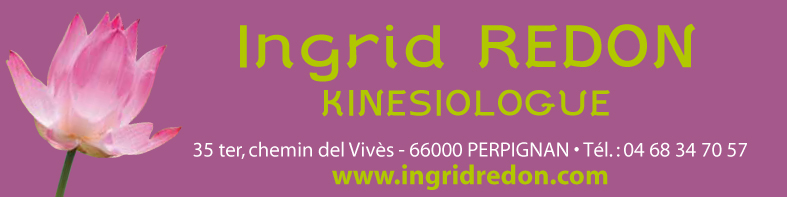 